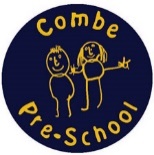 Combe Pre-school Newsletter Autumn Term 2 2023Welcome to the new term at Pre-school. We would like to give a warm welcome to Penny  and Violet and their families who will be joining us this term.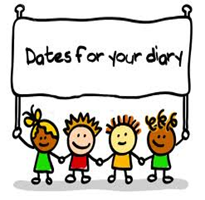 Monday 30th October – Staff Inset Day,Tuesday 31st October – Term Starts at 8.50am,Wednesday 20th December – Christmas Sing-along and end of term 11.50am,Thursday 21st December to Friday 5th January 2024 – Christmas Holidays.Monday 8th January – Spring Term 3 starts at 8.50am.Competition Winners!We entered a competition in the Early Years Alliance’s Under 5 contact magazine back in September, and we are so pleased to announce that we have won an Outdoor Story Telling Kit. Our price will be delivered on Tuesday 31st October by a representative from Eduzone, the company who are suppling the prize.  At this time, we are unsure of whether she may want to take some photos of the children playing with the prize to post on their social media page.  If you are happy for your child to have their photo taken then please sign our consent form, which will have ready on that morning when you drop off your child. You are of course welcome to say no if you do not want your child’s photo taken, just let a member of staff know on the morning. We will post some pictures of the prize once it has arrived.Grant AwardRecently we applied for a grant from the Mid-Counties Co-op, and are incredibly pleased that we have been awarded an amazing £500. We are going to use this money to purchase a new ipad to help us send photos and messages on our Class Dojo App. We would like to say a ‘HUGE THANK YOU’ to Amy and Bill (Barney’s parents) for helping to submit the grant funding form. This is wonderful news.IMPORTANT: Information on key dates when applying for a place at primary school for September 2024Applications for children going to primary school in September 2024 will open on 1st November 2023. The deadline for applications is 15th January 2024. Please click on this link for more information. You can apply online.Key dates when applying for infant or primary schools | Oxfordshire County CouncilAfter-School Club Collections TimesFrom the start of this term, we will no longer be allowing parents to come into After-school club when collecting your children. We have recently had to replace our child security latch which had become loose due to children and parents trying to open the door.  On hearing the doorbell,  member of staff will come to see who is at the door and ask the children to collect their items and come to the door to meet their parents with a member of staff.Combe Pre-school Christmas Wreath Making Workshop.There are still places available for the Christmas Wreath making workshop in aid of pre-school.Follow this link to book on:https://forms.gle/7YFADRcZowmx5PeEAWe'd appreciate it if you could let your friends and family know about this event to help us raise much needed funds for Pre-school.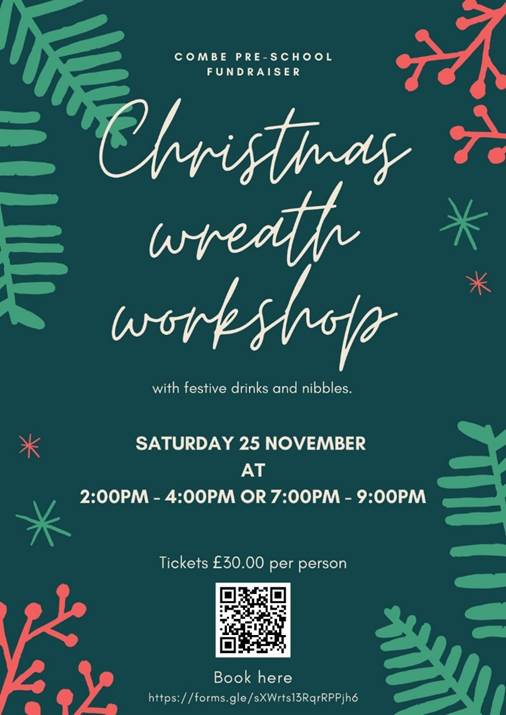 Woodland Explorers SessionsThese sessions will continue from Monday 6th November. Please remember to bring your child in their waterproofs, boots, hats, and gloves to keep them dry and warm.Christmas Sing-alongWe will be holding our annual Christmas Sing-Along on Wednesday 20th December at 10am. If it’s your child’s normal day, then they are welcome to come at their normal time. If you child does not come attend on a Wednesday, then you are welcome to drop them off with us at 9.45am, and we will let you enter the building through the Hub entrance for you to come and sit and watch the performance. Family members and friends are welcome to come along and join in the occasion.Easy FundraisingIf you are shopping online, then you can still help us raise funds for pre-school and after-school club by creating an account and visiting retailers through this site. Companies will donate a percentage of money to our pre-school if you use this site whilst shopping online. You can access the link via our website or by visiting http://www.easyfundraising.org.uk/?v=c.WebsiteEvents, calendar dates and newsletters can be viewed on our website, as we update this regularly.Facebook pageTo keep up-to-date with events and news from our Pre-school and After-school club, then please take a look and like our face book page which can be found at https://www.facebook.com/combepreschoolandafterschool. Don’t forget to like us!Thank You for taking the time to read our newsletter!Best Wishes FromAndrea, Lisa, Anne-Marie, Kate, Becky and Chloe.